PETEK, 8.5.2020TOLE JE URNIK NAŠEGA DELA:Končno je tu petek.Danes se SREČAMO NA VIDEOKONFERENCI V NASLEDNJIH SKUPINAH, POVEZAVO PA VAM POŠLJEM ZJUTRAJ (nekaj minut pred srečanjem tvoje skupine):8.00: LUKA G., NEŽA, ROK8.30-9.00: LEA, GAL, JAKOB, JULIJA Ž.9.00-9.30: TIM, BOR, JULIJA Š.9.30-10.00: TIMOTEJ S.,HARIS,  ALEKSANDER10.00-10.30: MARK, FILIP, AURORA, NADINA10.30-11.00: TIMOTEJ J., DAVID, NIHAT11.00-11.30: IZET, IZAK, LUKA K.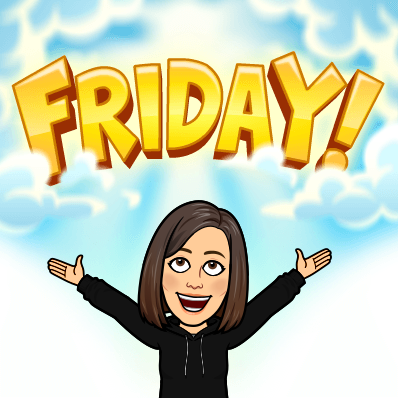 11.30-12.00: MARIJA, NEJA, EVELIN, ERMINASLOVENSKI JEZIK (1 ura) in LIKOVNA UMETNOSTNAVODILA ZA DELO:Včeraj si prebral zgodbo PRIKLENJENI SLON.Si našel kakšno sporočilo? Tole je moje sporočilo.Tudi v nas je skrita mogočna moč. A če bomo prepričani, da ne zmoremo (ker nam morda tako govori kdo drug, ali zato ker nam enkrat ni uspelo), ne bomo nikoli poskusili znova in znova ter dosegli tudi tisto nemogoče. Verjameš?Ustno odgovori na vporašanja:Zakaj je slon po tvojem mnenju obupal? Si tudi ti kdaj obupal?Kaj bi svetoval slonu, da bi se rešil in ne obupal?Se vam zdi, da je bila slonu kršena katera pravica? V zvezek za književnost nariši STRIP v 8 sličicah ali več.Strip naj bo :likovno privlačenrisba naj ponazarja čustva, vzdušje v zgodbibesedilo naj bo čitljivo@ Pošlji mi fotografijo do ponedeljka 18.5.2020.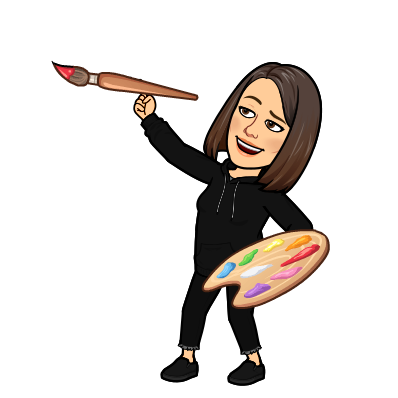 ŠPORT (1 URA)Navodilo za tvoje delo:Nadaljuj z nalogami za športno značko:UDAREC ŽOGE Z NOGO inPRESKAKOVANJE KOLEBNICESliko opravljene naloge mi pošlji najkasneje do srede, 20.5.2020.Kdor je naloge že opravil in slike poslal, pa naj si ustvari svoje športne dejavnosti: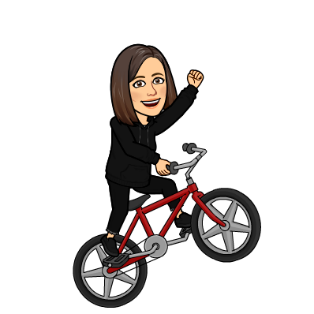 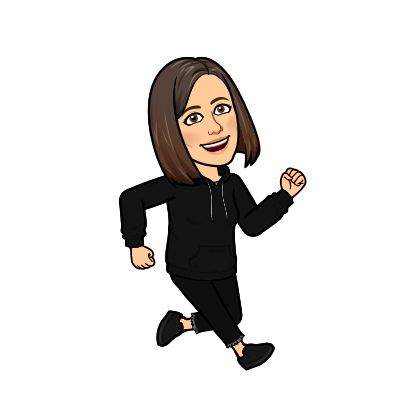 RISTANC                   KOLESARJENJE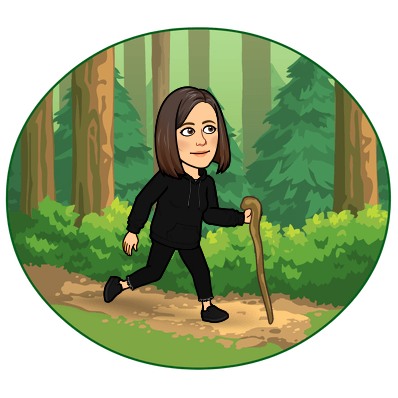 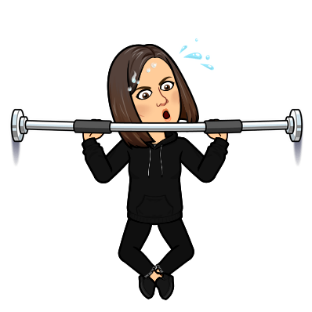            PLEZANJE, VESENJE                      SPREHOD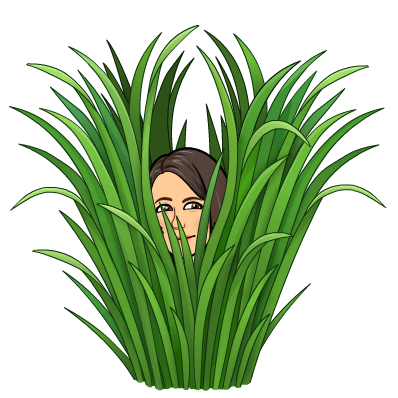 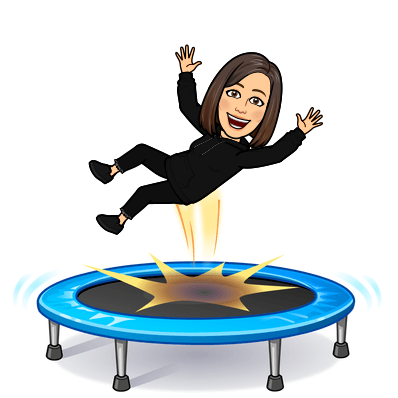 SKRIVALNICE                                           SKOKI, POSKOKI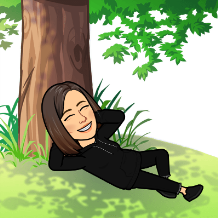 Čudovit vikend vam želim. SLOVENŠČINA (2 URI) in LIKOVNA UMETNOSTPRIKLENJENI SLONizdelava stripa (najmanj 8 sličic)ŠPORT (1 URA)ŠPORTNA ZNAČKAUdarec z nogo in preskakovanje kolebniceGLASBA (1 URA)Poišči gradivo v mapi GLASBENA UMETNOST na spletni strani šoleTJA (1 URA)Poišči gradivo v mapi ANGLEŠČINA na spletni strani šole